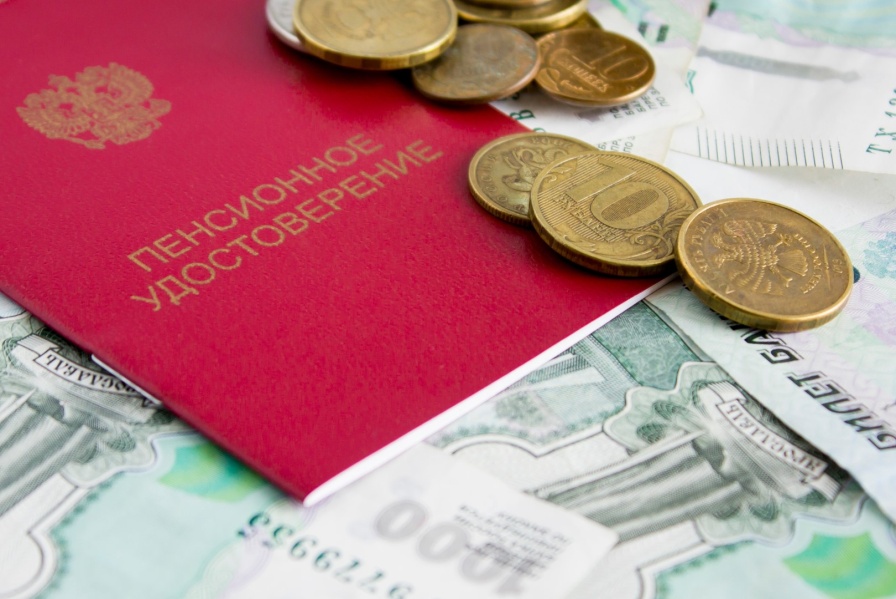 Категории граждан, кто имеет право в 2021 году на выход на пенсию по новому законодательствуЗапущенный два года назад процесс повышения пенсионного возраста в 2021 году пройдет очередной этап – причем на этот раз пенсионный возраст вырастет сильнее, чем раньше. Эксперт Среднерусского института управления – филиала РАНХиГС Наталья Малявкина поясняет все, что нужно знать о возрасте выхода на пенсию в 2021 году. С 2019 года в России начался переходный период касательно возраста выхода на пенсию. Это коснулось получателей страховых и социальных пенсий по старости – то есть, большей части будущих пенсионеров. Сам закон о повышении пенсионного возраста был принят относительно быстро – от первоначальной идеи до вступления в силу новых правил прошло около полугода.2020-й – уже второй год, когда действовали новые правила выхода на пенсию. Но, по сути, все новые пенсионеры последних 2 лет вышли на пенсию лишь на полгода позже, чем сделали бы это по старому законодательству (то есть, женщины вышли на пенсию в 55 лет и 6 месяцев, мужчины – в 60 лет и 6 месяцев).Это стало возможно, потому что еще в 2018 году президент Владимир Путин распорядился включить в законопроект о пенсионной реформе пункт о «льготе» в 6 месяцев для тех, чей возраст выхода на пенсию по старым правилам был бы достигнут в ближайшие 2 года.Соответственно, в 2021 году на пенсию будут выходить:женщины, родившиеся с 1 января по 30 июня 1965 года (в возрасте 56,5 лет, то есть на полтора года позже, чем по старым правилам). Учитывая «льготу», их выход на пенсию приходится на даты между 1 июля и 31 декабря 2021 года – в соответствии с датой рождения;мужчины, родившиеся с 1 января по 30 июня 1960 года (в возрасте 61,5 года – на те же полтора года позже). Дата выхода на пенсию – с 1 июля по 31 декабря 2021 года.Это пенсионный возраст в «стандартной» ситуации – когда пенсионер не имеет специального стажа, но набирает достаточно страхового стажа и пенсионных баллов.Кстати, со стажем и пенсионными баллами произойдут очередные изменения – как и каждый год, их для выхода на пенсию будет нужно больше:минимум 12 лет страхового стажа;минимум 21 пенсионный коэффициент (балл).Возраст выхода на социальную пенсию в 2021 годуЕсли для выхода на пенсию человеку не хватает баллов или стажа (и их дополнительно негде взять), то такому человеку придется ждать еще 5 лет, но и тогда он будет иметь право лишь на социальную пенсию.Она в 2021 году будет назначаться для таких граждан:женщины, родившиеся с 1 января по 30 июня 1960 года (в возрасте 61,5 года – плюс полтора года к тому, что было раньше);мужчины, родившиеся с 1 января по 30 июня 1955 года (в возрасте 66,5 лет – на те же полтора года позже).Правда, для таких людей есть возможность устроиться на работу и получить необходимый стаж и пенсионные баллы – а при желании даже «докупить» их, вступив в добровольные правоотношения с Пенсионным фондом.